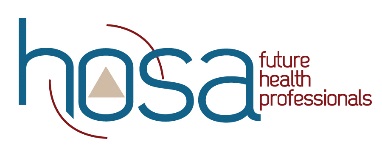 Job Description: PatientsWho Are We Looking For?Patients may be adults or mature students from the sponsoring state. Students often enjoy filling this role.  Some events/skills have specific requirements for patients (small in stature, male, no shirt, etc.) so the National CE Lieutenant should be consulted before assigning patients. The patients should be similar in size and stature across all sections, so consult with the CE Lieutenant.  Why Do We Need You?For many skill events, patients (also called “athletes” or “victims” depending on the event) are needed for the competitors to perform the given skills. The skill competition could not happen without you filling your role!  Before the Event Review the guidelines. Remember, guidelines change annually so they need to be reviewed each year, regardless if you have worked on this event in the past. Understand that ILC may be different from your state and/or regional conferences; realize you must approach the event from an international perspective now and do things the “HOSA way”, not the way it was done in your particular state. Do not plan extracurricular activities during event commitment time.Make sure you know where you are going – find your event room(s) – verify when you need to be there.Become familiar with the HOSA Cell Phone and Smart/Electronic Devices Policy found in Appendix G at http://hosa.org/appendices .Event Personnel Orientation Attend the mandatory Event Personnel Meeting for your scheduled event in which all event personnel attend to learn their roles.There is an Event Personnel Orientation scheduled before each round (if applicable) and typically they are scheduled 45 minutes – 60 minutes prior to the start of the event.  You need to attend the orientation for the round 1, round 2, and/or both rounds depending on what you have been assigned by your State Advisor. DetailsDetermine if you need to wear any particular clothing or bring any particular items. Sometimes patients are asked to wear running shoes, or shorts and a t-shirt, etc. Review the Patient Script given to you by the Event Manager so you know what to expect – Will you be a car crash victim with a broken arm? Will you be an athlete with an ankle injury? Make sure you are comfortable with what is asked of you as the patient.During the EventBe kind. Competitors are typically extremely nervous, and your warm and caring attitude toward them makes a big difference.  Be flexible and open to change. Be willing to troubleshoot as needs arise.  Be willing to help anywhere.  You may be asked to help in another role than the one you were originally assigned.  This will only happen when we really need you there.  Act exactly the same for each competitor.Act according to the scenario, but do not overact.Follow the exact instructions given in the Patient Script.After the EventReturn any paperwork to Event Manager and debrief. Complete the event personnel evaluation form with specific suggestions for improvement so that we can continue to improve for the future. 